AQA AS/A-level Year 1 Chemistry exam practice answers 13 Alcohols1	(a)	1: aqueous solution, yeast [1]; temperature around 35C, anaerobic conditions [1]		2: concentrated sulfuric acid [1]; heat [1]		3: high pressure, high temperature, catalyst — all three points [2]	(b)	Fermentation [1]; dehydration/elimination [1]; addition polymerisation [1] respectively	(c)				[1]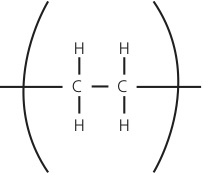 2	(a)	2-methylbutanal [1]	(b)				[1]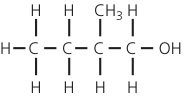 	(c)	Potassium dichromate(vi) and dilute sulfuric acid [1]3	(a)	A silver mirror would form [1]	(b)				[1]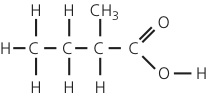 4	(a)	[1]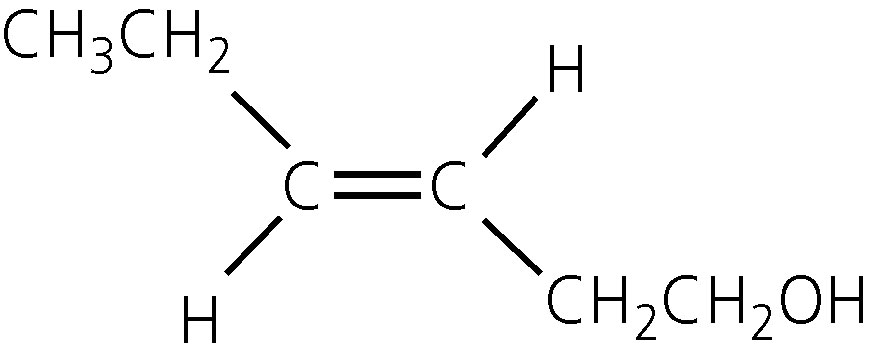 	(b)	[1]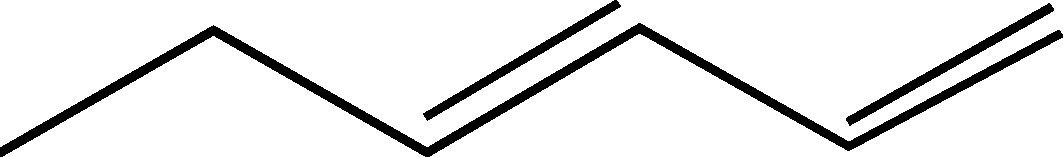 	(c)	Stage 1: consider the groups joined to the right-hand carbon of the C=C bond 		Consider the atomic number of the atoms attached [1]		C has a higher atomic number than H, so CH2OH takes priority [1]		Stage 2: consider the groups joined to the left-hand carbon of the C=C bond 		Both groups contain C atoms, so consider atoms one bond further away [1]		C, from ethyl group, has higher atomic number than H, from methyl group, so ethyl takes priority [1]		Stage 3: conclusion 		The highest priority groups, ethyl and CH2OH, are on same side of the C=C bond so the isomer is Z [1]		The rest of the IUPAC name is 3-methylpent-2-en-1-ol [1]